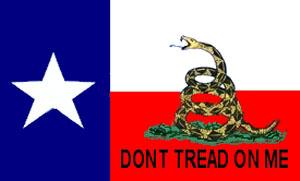 4 TYPES OF MONEY &6 PROBLEMS WITH MONEYFOUR TYPES OF MONEYCASH: Any recognized paper or coin that can be exchanged for goods or services.PROTECTION: Generally recognized insurance contracts consisting of Life, Health,or Disability Income contracts, as well as general insurance surety policies such as HomeOwners policies, Personal Liability contracts, Mal-Practice or Error and Omission policies among specific coverage to protect against loss or premature death.FIXED ASSETS: An amount of money placed in an account with a specified rate of return over a known time frame. The most common and well recognized such product is a bank issued Certificate of Deposit or CD. Other items include Government Bonds, Municipal Bonds, Corporate Bonds, Fixed Annuities, Tax Free Bond Funds, Bond Portfolio Specific Mutual Funds, Triple Net Leased Real Estate Portfolios or Private Placements.EQUITY ASSETS: Common Stocks either individually listed securities on an exchange or Mutual Funds consisting of Common Stocks, Variable Annuity contracts, Real Estate portfolios such as Section 8 Housing, Equipment Leasing programs such as Oil & Gas Exploration Rigs & Equipment, Over the Road Transportation including Tractor Trailers, Commodities and Long and Short Selling Option Portfolios, among other more exotic items to numerous to mention.SIX PROBLEMS WITH MONEY 1 LIVING TOO LONG 2 DYING TOO SOON 3 NEVER ENOUGH MONEY 4 TOO MUCH MONEY 5 INFLATION 6 DEFLATION